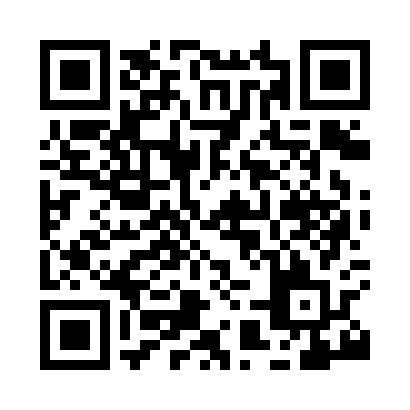 Prayer times for Etwall, Derbyshire, UKWed 1 May 2024 - Fri 31 May 2024High Latitude Method: Angle Based RulePrayer Calculation Method: Islamic Society of North AmericaAsar Calculation Method: HanafiPrayer times provided by https://www.salahtimes.comDateDayFajrSunriseDhuhrAsrMaghribIsha1Wed3:305:331:036:128:3510:392Thu3:265:311:036:138:3710:423Fri3:235:291:036:148:3810:454Sat3:205:271:036:158:4010:485Sun3:165:251:036:168:4210:516Mon3:135:231:036:178:4310:537Tue3:125:221:036:188:4510:548Wed3:125:201:036:208:4710:559Thu3:115:181:036:218:4910:5610Fri3:105:161:036:218:5010:5711Sat3:095:151:036:228:5210:5812Sun3:085:131:036:238:5310:5813Mon3:075:111:036:248:5510:5914Tue3:065:101:036:258:5711:0015Wed3:065:081:036:268:5811:0116Thu3:055:061:036:279:0011:0217Fri3:045:051:036:289:0111:0218Sat3:035:041:036:299:0311:0319Sun3:035:021:036:309:0511:0420Mon3:025:011:036:319:0611:0521Tue3:014:591:036:329:0711:0522Wed3:014:581:036:339:0911:0623Thu3:004:571:036:339:1011:0724Fri3:004:551:036:349:1211:0825Sat2:594:541:036:359:1311:0826Sun2:584:531:046:369:1411:0927Mon2:584:521:046:379:1611:1028Tue2:584:511:046:379:1711:1129Wed2:574:501:046:389:1811:1130Thu2:574:491:046:399:2011:1231Fri2:564:481:046:399:2111:13